               Mrs. Ricks’ Classroom News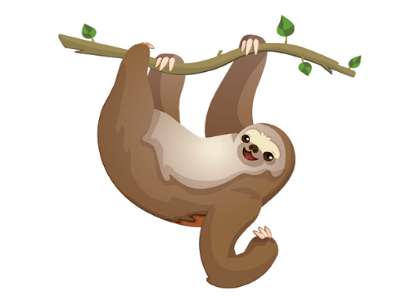                    Week of September 25thPhonics Skill:-Read and spell words using digraph “ck” (Ex:  truck, block, sock) and double medial consonants (Ex:  tennis, muffin, ladder)-Tricky heart words for the week:  was, when, why, where, what, which. We will review these tricky words:  so, no, of, all, some, from, word, are, were, have, one, once, do, two, the, who, said, says. (Tricky heart words are words we can’t sound out. We have to know them by heart. We practice spelling and reading our heart words.) Reading:-We will read passages and books containing words with digraph “ck” and double medial consonants during guided reading group.Grammar:-Identify common and proper nouns Writing:-Expert Writing (Informational Writing)- (Write about something that we know a lot about.) Our writing will contain a topic sentence, sentences with facts about our topic, and a closing sentence.Math: -Topic 3- Using different strategies to solve addition facts to 20Core:-Mesopotamia- (Understand what a civilization is, the importance of agriculture and cities in making civilization possible, and how civilization began in Mesopotamia)Upcoming Dates:-Friday, September 22nd- Literacy Professional Development for Teachers, No School -Friday, September 29th- Wellness Day -October 9th-13th- Book Fair and Canned Food Drive -October 12th, 16th, 17th- Parent Teacher ConferencesMonday, October 16th- Vision and Hearing ScreeningTuesday, October 24th- Class Picture Day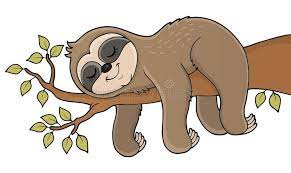  Specials Schedule:Monday, 9/25- Music/P.E.Tuesday, 9/26- Tech/LibraryWednesday, 9/27- P.E./MusicThursday, 9/28- ArtFriday, 9/29- Music/P.E.